Семинар – практикум деловой игры с педагогами по нравственно-патриотическому воспитаниюЦель. Активизация мыслительной деятельности педагогов; раскрытие творческого потенциала; оптимизация межличностных отношений.

Ведущий:
Приветствие: - Здравствуйте, уважаемые коллеги. Я рада Вас приветствовать на семинаре – практикуме, деловая игра по формированию у детей нравственно – патриотического отношения к малой Родине.

Вступление.
Формирование у дошкольников нравственности, патриотизма как интегративного качества личности, заключающего в себе внутреннюю свободу и уважение к государственной власти, любви к семье, краю, Родине и стремление к миру; чувства собственного достоинства, гармоническое проявление патриотических чувств и культуры межнационального общения. А также фундамент нравственных и волевых навыков поведения, которые постепенно перейдут в привычку и станут естественной потребностью.
Исходя из цели, работа педагогов по нравственно - патриотическому воспитанию дошкольников включает в себя целый Ряд задач:
- создание системы нравственно-патриотического воспитания;
- воспитание у ребенка любви и привязанности к семье, близким людям, своему дому, детскому саду, родной улице и поселку;
- формирование бережного и заботливого отношения к природе и ко всему живому;
- воспитание уважения к людям разных профессий и результатам их труда;
- развитие интереса к русскому народному творчеству, промыслам, традициям и обычаям русских людей;
- расширение представлений о родной стране, ее столице, городах;
- знакомство детей с государственной символикой: гербом, флагом, гимном;
- ознакомление с историческим прошлым нашей Родины;
- развитие чувства ответственности и гордости за достижения Родины;
- формирование толерантности, чувства уважения и симпатии к другим людям, народам, их традициям;
- воспитание эстетически нравственных норм поведения и моральных качеств ребенка.

Опираясь на этот комплекс задач, планирование работы по нравственно - патриотическому воспитанию дошкольников подразделяется на следующие блоки:
1.«Я и мое ближайшее окружение» (моя семья, мой детский сад, моя улица).
2.«Мой родной город, село, в котором я живу» (история моего города, город в котором я живу, знаменитые горожане).
3.«Мой родной край» (край, в котором я живу; история моего края; знаменитые люди края; животный и растительный мир края).
4.«Наша Родина - Россия» (символика России (герб, гимн, флаг), географическое положение, народонаселение).
5. «Защитники Отечества» (памятные даты и люди, прославленные войны нашей страны)..
6. «История России» (от былинных богатырей до наших дней).
7. «Культура русского народа» (праздники, традиции, обычаи, народное искусство, зодчество, промыслы).
8. «Великие соотечественники» (жизнь и деятельность выдающихся людей).

Необходимо отметить, что основными принципами реализации нравственно - патриотического воспитания дошкольников являются систематичность и последовательность, взаимосвязь различных занятий: развитие речи, ознакомление с окружающей действительностью, изобразительное искусство, музыкально-творческая деятельность, физическое развитие.

Для реализации нравственно-патриотического воспитания дошкольников необходимо соблюдение некоторых очень важных условий.
1. Повышение уровня самообразования педагогов дошкольных образовательных учреждений. Педагог сам должен хорошо знать, что целесообразно показать и рассказать детям, а самое главное, материал должен быть исторически верным и адаптирован для детского восприятия. В этом помогут различные методические мероприятия: консультации, семинары-практикумы, деловые игры, показ открытых занятий, работа творческих групп и т.д.

2. Создание предметной развивающей среды. Мышление дошкольника, как мы знаем, наглядно-образное. Поэтому так необходимо насытить окружающую малыша действительность предметами и пособиями, позволяющими более точно представить себе то, о чем говорит педагог. Например, в группах детей младшего дошкольного возраста оформлены уголки по социально-нравственному воспитанию, ориентированные на ознакомление детей с семьей, детским садом, любимым городом, селом; в группах детей старшего дошкольного возраста - уголки патриотического воспитания, содержащие материал по ознакомлению с городом, страной, государственной символикой.

3. Организация активного взаимодействия с семьями воспитанников. Семейный очаг, соединение родных душ под одной крышей - начальное звено соборного воспитания. Необходимо научить детей уважать и хранить семейные традиции, знать свою родословную, почитать старшее поколение.

Дошкольное детство - важнейший и самоценный период в становлении и развитии личности дошкольника, период его обогащения событиями и впечатлениями окружающей жизни. Именно в дошкольном детстве следует начинать воспитание эмоционально-ценностного отношения ребенка к традиционной культуре своего народа. Даже взрослому человеку трудно сразу подобрать слова, следовательно, необходима специальная работа, чтобы проблема патриотизма стала для ребенка личностно значимой.

Я предлагаю вам сегодня принять участие в деловой игре «Моя Родина - Россия».

Цель деловой игры:
Повышение профессионального уровня педагогов в работе с детьми по нравственно-патриотическому воспитанию.
Задачи.
- Сформировать представления о многообразии направлений педагогической деятельности по нравственно-патриотическому воспитанию;
- Оказать практическую помощь в выборе и овладении современными формами и методами в работе по данной теме.
- Формирование у педагогов понимания актуальности работы по воспитанию нравственно-патриотических начал у подрастающего поколения в современном обществе;
- Создание условий для самообразования педагогов в данном направлении.
- Совершенствовать работу ДОУ по нравственно-патриотическому воспитанию дошкольников.
- Стимулировать потребность педагогов в проявлении творчества и внедрении новых ФГОС для успешного воспитания дошкольников.
- Развитие умения обсуждать и согласовывать предложенные вопросы.

Правила игры:
1. Принимать активное участие в игре.
2. Уметь слушать других.3. Вырабатывать общее решение вопроса.
4. Соблюдать культуру речи и тактичность.Ход игры:Начинается Родина с памяти
С почитанья истоков своих,
С герба, гимна, Российского знамени,
С уваженья заветов святых.
Начинается Родина с Пушкина,
Чудных сказок, что прелесть одна,
Деревень с их кривыми избушками,
Где жива всё ещё старина.
Начинается Родина с детства,
С материнской, отцовской любви,
Школьной парты, букетов цветистых,
Что учителю мы принесли.

А что такое Родина?
Тренинг на создание образа «Родина».
Я предлагаю всем встать в круг. Закройте, пожалуйста, глаза и представьте тот образ, который вызывает у вас слово «Родина» (включается спокойная релаксационная музыка). Скажите, пожалуйста, какой образ возник у вас? (Педагоги по очереди озвучивают свои ассоциации на данное слово). Таким образом, у каждого из вас возник свой образ родины, у кого-то он похож, у кого-то нет. Давайте выведем свое определение слова «Родина», исходя из ваших образов.
А сейчас я предлагаю вам по очереди продолжить фразу «Я горжусь своей страной, потому что…».
Вывод: даже взрослому человеку трудно сразу подобрать слова, следовательно, необходима специальная работа, чтобы проблема патриотизма стала для ребенка личностно значимой.
Ведущий: - Я предлагаю всем участникам игры объединиться в две команды.
Откройте свои конверты и достаньте карточки, прочитайте текст и скажите название одного направления из трёх предложенных вариантов-ответов по патриотическому воспитанию дошкольников.

Напрвления:
Экологическое
Историко-краеведческое
Культурное

- Природа является важным фактором в воспитании патриотизма. Она окружает ребенка, рано входит в его жизнь, доступна и понятна ему. С умения видеть красоту родной природы начинается формирование чувства Родины. Знание природы своего края дает возможность видеть и находить взаимосвязи природных явлений, учит правильному поведению, умению заботиться, сохранять и любить то, что нас окружает.
- Каждый регион, город, село неповторимы, различаются своим историческим прошлым, архитектурой. Задача педагогов и родителей знакомить детей с окружающей действительностью, опираясь на исторические события и факты. Следует рассказать ребенку, что его родной город славен своей историей, достопримечательностями, памятниками, великими людьми. Каждая улица, здание, каждый уголок родного города, села хранит в себе память событий. Невозможно их полюбить, оберегать, не зная их судьбы, исторического прошлого.
- Знакомя детей с истоками народной культуры, мы приобщаем их к культурному богатству русского народа. Знакомя детей с фольклором, предметами старины, традициями народа, мы помогаем им усвоить опыт наших предков.

Станция № 1. Историко-краеведческая
1. Земля, где ты родился? (Родина).
2. Крупная территория, которая имеет определенные границы и пользуется государственным суверенитетом? (Страна).
3. Как называется наша страна? (Наша страна называется Россия).
4. Древнее название России? (Русь).
5. В каких частях света расположена Россия? (Россия расположена в частях Европы и Азии)
6. Какой праздник отмечается в России 12 июня (12 июня отмечается День рождения России)
7. Особый политический институт, который обеспечивает социальную защищенность населения, оборону и безопасность страны? (Государство).
8. Человек, который принадлежит к постоянному населению данного государства и пользуется всеми правами, выполняет все обязанности этого государства? (Гражданин).
9. Как называются граждане России? (Граждане России называются россияне).
10. Официальная эмблема государства? (Герб).
11. Что символизирует двуглавый орел на гербе России?
- единство;
- верность;
- силу;
- власть.
12. Символ государства, его суверенитета: прикрепленное к древу или шнуру полотнище установленных размеров и цветов? (Флаг).
13. Что означают цвета Российского флага?
БЕЛЫЙ – Справедливость, Небо, Чистоту совести
СИНИЙ - Огонь, Кровь солдат, Отвагу, Трудолюбие
КРАСНЫЙ - Верность, Правду, Мир
14. Назовите столицу России. (Столица России — город Москва).
15. Как называется город, в котором вы живете? (Краснодар)
16. Назовите адрес детского сада? (Улица Дунайская, 64)
17. Сохранение прошлых ценностей в настоящем? (Культурное наследие).
18. Преданность и любовь к своему отечеству, к своему народу? (Патриотизм).
19. То, что перешло от одного поколения к другому, что унаследовало от предшествующих поколений? (Традиция).

- Каждой команде даны конверты, в которых находятся по две карточки с ребусами. В ребусах зашифрованы слова-понятия, относящиеся к теме нашей деловой игры. Задача команд-участниц расшифровать эти ребусы, назвать зашифрованные слова.
Память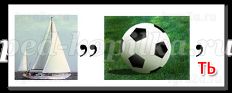 
Ордена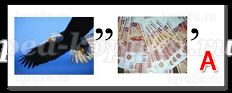 
Честь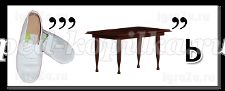 
Россия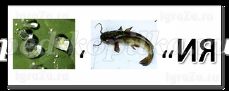 
Родина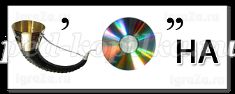 

Станция №2 «Знатоки русской народной культуры» (Культурное направление)
- С чего начинается Родина… со сказок, легенд, былин, потешек, пословиц, поговорок… С младенчества ребенок слышит родную речь. Произведения устного народного творчества не только формируют любовь к традициям своего народа, но и способствуют развитию личности в духе патриотизма.
1 команде нужно восстановить пословицы
1. Нет в мире краше ....... когда над ней крыша одна.
2. Глупа та птица, ....... а своё село всё на уме.
3. Если дружба велика, ....... чем с родной земли сойдет
4. Семья сильна, ....... хорошие дети растут.
5. Человек без Родины ....... будь и сыном своего народа.
6. В хорошей семье ....... что соловей без песни.
7. Будь не только сыном своего отца ....... Родины нашей.
8. Козак скорее умрет, ....... которой свое гнездо не мило.
9. Живёшь на стороне, ....... будет Родина крепка.
2 команде нужно вспомнить и дописать
1. Для Родины своей ни сил ни жизни не … (жалей)
2. Родина – мать сумей за нее… (постоять)
3. Чужбина калина, Родина - … (малина)
4. Русский солдат не знает …..(преград)
5. Тот герой, кто за Родину стоит … (горой)
6. Береги землю родимую, как мать … (любимую)
7. Козак на чужбине воюет, а жена …..(в доме горюет)
8. Козак без коня, что охотник ….(без ружья)
9. Родина – мать, а чужбина - …..(мачеха)
Игра: «Скажи иначе пословицу»
- Переведите иностранную пословицу, поговорку на русскую, найдите аналог:
«Когда леди выходит из автомобиля, автомобиль идёт быстрее» (англ.) – «Баба с возу –кобыле легче».
«Голова – венец тела, а глаза – лучшие алмазы в том венце» ( азерб.) – «Глаза – зеркало души».
«Тот не заблудится, кто спрашивает» (финн.) – «Язык до Киева доведёт».
«Разговорами риса не сваришь» (кит.) – «Соловья баснями не кормят».
- С чего начинается Родина… с изучения традиций, национальных праздников, народных игр и культуры…- Ни один народный праздник не проходит без веселья, игр, состязаний. - Воспитателям предлагается поиграть в народную подвижную игру: «Поясок – элемент народного костюма»
Команде раздают по три ленточки.
Задание: Пока играет музыка, командам нужно правильно, без ошибок сплести поясок.
Описание игры: Один человек держит за края вместе ленточки, остальные 3 человека держат каждый свою ленточку. Каждый игрок с краю (двух сторон) по очереди (начинает плести поясок) встаёт между двумя игроками. Так продолжают плести, пока не сплетут поясок.

Станция №3 "Экологическая"
- С чего начинается Родина… с родной природы. Кто не любит свою природу, тот не любит Отчизну свою. Общение с природой облагораживает человека, позволяет полнее ощущать красоту жизни. Важно, чтобы первые детские ощущения были навеяны красотами родной природы, родным краем. Хорошо, когда дети видят белоствольную березку и трепетные осинки, и понимают, что это наше родное. Через воспитание любви к природе проявляются самые высокие нравственные качества человека, в их числе и любовь к Родине.
Следующее задание для наших команд состоит из игры «Исключи лишнее из списка…». Задания находятся в листочках.
Назовите лишних птицы, которые не водятся у нас: дрозд, синица, снегирь, грач, ласточка, соловей, тукан, дятел, сова, кукушка, куропатка, глухарь.
Исключите лишние лекарственные растения, которые не растут у нас: шиповник, мята, полынь, элеутерококк, календула, лимонник, пустырник (Лимонник – Северный Китай, Дальний Восток. Элеутерококк – Дальний Восток, северо-восток Китая, север Кореи.)

Ведущий:
- Вот и подходит наша деловая игра к концу. Так, что это значит «Воспитать патриота России…» - это наполнить повседневную жизнь ребенка благородными чувствами, которые окрашивали бы всё, что человек познает и делает.
- Родить патриота нельзя, его надо воспитать.
А сейчас я предлагаю вам по очереди продолжить фразу
Я горжусь своей страной, потому что… ?
И подводя итог нашей деловой игры, я хочу процитировать слова А. С. Макаренко
«Правильное воспитание – это наша счастливая старость, плохое воспитание – это наше будущее горе, это наши слёзы, это наша вина перед другими людьми, перед всей страной». А. С. Макаренко
Притча. «Жил мудрец, который знал все. Один человек захотел доказать, что мудрец знает не все. Зажав в ладонях бабочку, он спросил: «Скажи, мудрец, какая бабочка у меня в руках: мертвая или живая?». А сам думает: «Скажет живая – я ее умертвляю, скажет мертвая – выпущу». Мудрец, подумав, ответил: «Все в твоих руках».
Эту притчу я взяла не случайно. Ведь все действительно в наших руках, не бойтесь творить, искать что-то новое, познавать неизвестное. Воспитание нравственно-патриотических чувств у детей тоже в Ваших руках.
